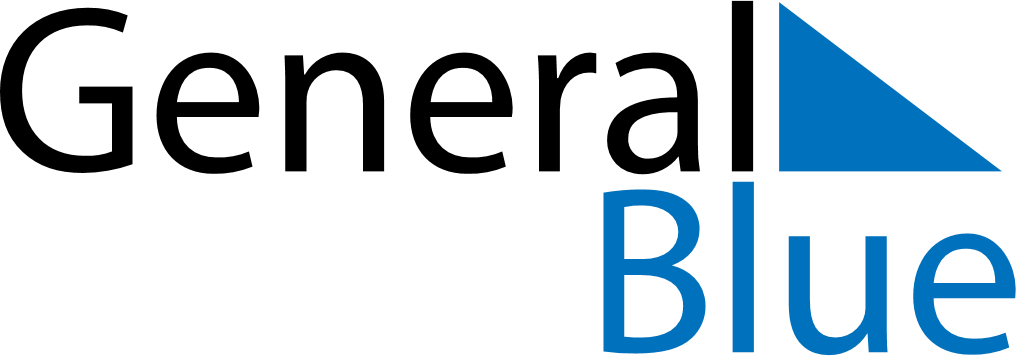 April 2024April 2024April 2024April 2024April 2024April 2024Arzier, Vaud, SwitzerlandArzier, Vaud, SwitzerlandArzier, Vaud, SwitzerlandArzier, Vaud, SwitzerlandArzier, Vaud, SwitzerlandArzier, Vaud, SwitzerlandSunday Monday Tuesday Wednesday Thursday Friday Saturday 1 2 3 4 5 6 Sunrise: 7:14 AM Sunset: 8:03 PM Daylight: 12 hours and 49 minutes. Sunrise: 7:12 AM Sunset: 8:04 PM Daylight: 12 hours and 52 minutes. Sunrise: 7:10 AM Sunset: 8:06 PM Daylight: 12 hours and 55 minutes. Sunrise: 7:08 AM Sunset: 8:07 PM Daylight: 12 hours and 58 minutes. Sunrise: 7:06 AM Sunset: 8:08 PM Daylight: 13 hours and 2 minutes. Sunrise: 7:04 AM Sunset: 8:10 PM Daylight: 13 hours and 5 minutes. 7 8 9 10 11 12 13 Sunrise: 7:02 AM Sunset: 8:11 PM Daylight: 13 hours and 8 minutes. Sunrise: 7:01 AM Sunset: 8:12 PM Daylight: 13 hours and 11 minutes. Sunrise: 6:59 AM Sunset: 8:14 PM Daylight: 13 hours and 15 minutes. Sunrise: 6:57 AM Sunset: 8:15 PM Daylight: 13 hours and 18 minutes. Sunrise: 6:55 AM Sunset: 8:16 PM Daylight: 13 hours and 21 minutes. Sunrise: 6:53 AM Sunset: 8:18 PM Daylight: 13 hours and 24 minutes. Sunrise: 6:51 AM Sunset: 8:19 PM Daylight: 13 hours and 28 minutes. 14 15 16 17 18 19 20 Sunrise: 6:49 AM Sunset: 8:21 PM Daylight: 13 hours and 31 minutes. Sunrise: 6:48 AM Sunset: 8:22 PM Daylight: 13 hours and 34 minutes. Sunrise: 6:46 AM Sunset: 8:23 PM Daylight: 13 hours and 37 minutes. Sunrise: 6:44 AM Sunset: 8:25 PM Daylight: 13 hours and 40 minutes. Sunrise: 6:42 AM Sunset: 8:26 PM Daylight: 13 hours and 43 minutes. Sunrise: 6:40 AM Sunset: 8:27 PM Daylight: 13 hours and 46 minutes. Sunrise: 6:39 AM Sunset: 8:29 PM Daylight: 13 hours and 50 minutes. 21 22 23 24 25 26 27 Sunrise: 6:37 AM Sunset: 8:30 PM Daylight: 13 hours and 53 minutes. Sunrise: 6:35 AM Sunset: 8:31 PM Daylight: 13 hours and 56 minutes. Sunrise: 6:33 AM Sunset: 8:33 PM Daylight: 13 hours and 59 minutes. Sunrise: 6:32 AM Sunset: 8:34 PM Daylight: 14 hours and 2 minutes. Sunrise: 6:30 AM Sunset: 8:35 PM Daylight: 14 hours and 5 minutes. Sunrise: 6:28 AM Sunset: 8:37 PM Daylight: 14 hours and 8 minutes. Sunrise: 6:27 AM Sunset: 8:38 PM Daylight: 14 hours and 11 minutes. 28 29 30 Sunrise: 6:25 AM Sunset: 8:39 PM Daylight: 14 hours and 14 minutes. Sunrise: 6:23 AM Sunset: 8:41 PM Daylight: 14 hours and 17 minutes. Sunrise: 6:22 AM Sunset: 8:42 PM Daylight: 14 hours and 20 minutes. 